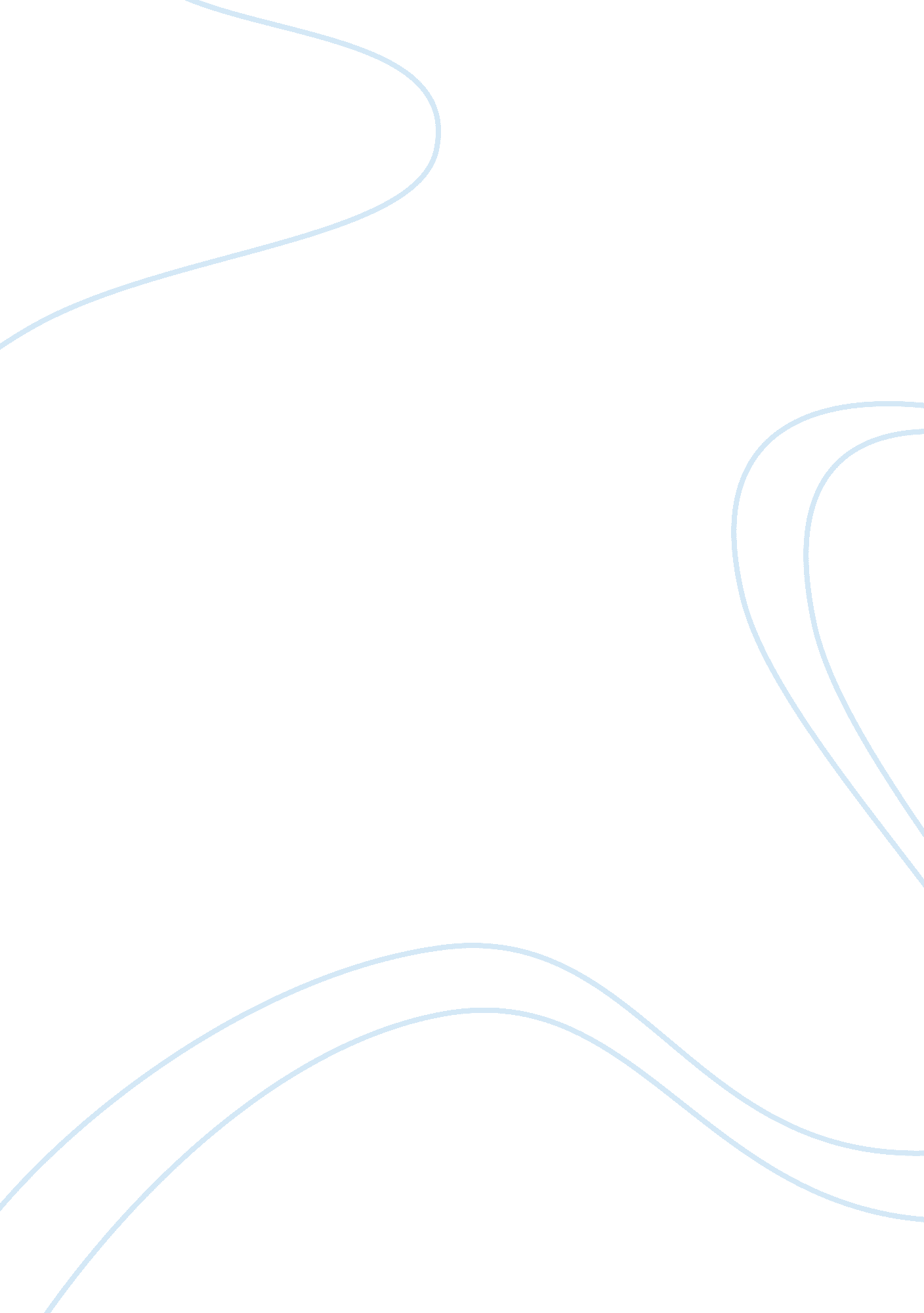 Sage accounting software for improving your business accountBusiness, Management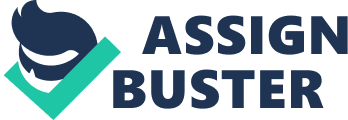 Introduction Sage meaning in Accounting Software cloud an internet bookkeeping answer for a little and medium-sized business that offers highlights, for example, charges, stock, planning, income, and welcoming. In addition, you get a wide scope of additional items for charge card handling, finance, and that’s only the tip of the iceberg. the organization can use the application’s worked in bookkeeping best practices to remain agreeable and track their accounts. You can make installments on the and charge client and give your bookkeepers constant access to bookkeeping books. We’ve planned Sage bookkeeping programming explicitly in light of your business. Our bookkeeping programming will help you effectively make reports, see your accounts, process duty, and universal installments, keep awake to date on the most recent monetary enactment, and substantially more. Besides, our cloud innovation implies you’ll generally approach your funds in any place you go. Regardless of whether you’re a one-individual show or a huge venture, we have the bookkeeping programming you have to deal with your records and maintain your business. In the course of the most recent 35 years, we’ve fashioned solid associations with business manufacturers to enable them to construct enduring organizations. You can depend on our ability and backing at each progression along with your business venture. Sage accounting software Business Cloud will be bookkeeping programming designed for the money related needs of startup, private venture administration organization helping everybody enormous corporations. It offers various bookkeeping and business programming arrangements. The organization will likely offer expanded capacities in bookkeeping and different business the executive’s regions to help the requirement for independent venture development right to huge companies. What is Sage Business Cloud Accounting As notices, Sage 50 is equipped to meet the bookkeeping and financing of new companies, independent venture, and “ handle all aspects of business”. There are two renditions: Sage business Cloud Accounting begin cast $10 every month and is like program Such as FreshBooks and QuickBooks, which are equipped to independent venture and illuminate Entrepreneur. Sage support Accounting Business group Cloud Accounting and incorporates all that you’ll discover the begin, in addition to a couple of additional items. We’ll address them in one minute. The two renditions are cloud-based. The permitted access from for all intents and purposes anyplace, including the versatile application. Features of Sage Cloud Accounting Declaration and Form Generation. Sage can help produce an inside and out explanation including monetary records and other significant bookkeeping reports. You can likewise utilize it to make structures for contract workers. Invoicing The administration can make a receipt structured receipt and enables you to record when they have been paid. The capacity to pick or gathering based bookkeeping. The capacity to affirm installments from the seller. The capacity to issue credit notes to clients from returned things. Boundless client cooperation. Income determining. Citing and evaluating abilities. Sage Support Payroll Bank proclamation imports- help for compromises. Report originator- plan your own organizations and formats. Revealing different detailing choices advertised. Deals/buys deal with your clients, providers, and things. Sage Support Cloud Based Bookkeeping Benefit The number of exchanges, with either form of business Cloud Accounting, You are permitted a boundless number of exchanges. Benk bolsters, you are constrained to one bank free form. Cloud-based bookkeeping and receipt of the executive’s instrument Sage Business Cloud Accounting are structured explicitly for little and medium organizations. The arrangement offers bookkeeping, cost the board, venture bookkeeping, and consistence the board abilities, on in a solitary stage. with the instruments, we can oversee pretty much any installment documentation and procedures, including solicitations, proclamation value citations, and explanations. This incorporation furnishes Sage Business Cloud Accounting with Cloud stockpiling for all bookkeeping data. Sage Business Cloud Accounting makes all your bookkeeping information promptly open from a solitary dashboard, keeping you can register fitting duties as per accessible exchange information. The stage interface is unmistakably marked and it is easy to discover highlights. The dashboard’s outline table show starter errands and diagrams with a piece of adaptable information go. You can make gauges and statements, and convert them to the receipt effectively and rapidly. Also and alter solicitations with your logo and select between two layouts each for item and administration. You can likewise flip the conveyance address and assessment show, and add a note to the term. The client can physically enter are you can female horse than twelve money related reports that enable you to break down your business, including a general record a maturing report. You can interface your financial balance and charge cards to accommodate your records. Versatile applications are accessible for both Android and iOS gadgets, and you can utilize them to make a receipt. also, this framework incorporates some outsider projects, and you can give your clients the alternative of paying your solicitations online by adding Sage’s installment preparing to your record. Satisfactions Of Client with Sage Support We understand that when you settle on a choice to purchase Accounting Software it is important isn’t just to perceive how specialists assess it in their audits, yet additionally to view whether is the people and the organization who can use this product, they are feeling happy with this. That is the reason we make our conduct based consumer loyalty calculation. When you are facing the problems and any doubt or issues in your mind during use sage software then you can easily contact and concern with our sage support customer care. Here our customer service executives are available all the time for your help. 